Förderverein Hinseler Schule e.V.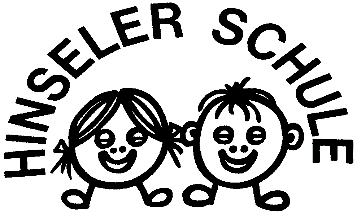 MitgliedserklärungHiermit erkläre ich                     _____________________________wohnhaft in                                _____________________________                                                    _____________________________Telefon o. E-mail                       _____________________________den Beitritt zum Förderverein Hinseler Schule e.V., Treibweg 40-42, 45277 Essen.Mein Kind/meine Kinder           _____________________________besucht/besuchen derzeit folgende Klasse(n):    ______________Die Mitgliedschaft endet bei Kündigung oder automatisch, wenn das Kind die Schule verlassen hat. Die umseitigen Informationspflichten gemäß DSGVO (Datenschutz) habe ich gelesen und zur Kenntnis genommen.Essen, den _________________________________________SEPA-Lastschriftmandat (Einzugsermächtigung) Hiermit ermächtigen ich den Förderverein der Hinseler Schule e.V. widerruflich, die von mir zu entrichtenden Mitgliedsbeiträge i.H. von derzeit (bitte ankreuzen)€ 12,00 (Mindestbeitrag) 	€ 24,00    	€ 36,00   sonstiges: € ____ 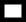 p.a. bei Fälligkeit zu Lasten meines / unseres Kontos mit der IBAN-Nummer _______________ ___________________                                   durch Lastschrift einzuziehen. Zugleich weise ich hiermit mein Kreditinstitut an, die vom Förderverein Hinseler Schule e.V. gezogenen Lastschriften einzulösen. Wenn mein / unser Konto die erforderliche Deckung nicht aufweist, besteht seitens des kontoführenden Kreditinstitutes keine Verpflichtung zur Einlösung. Hinweis: Ich kann innerhalb von acht Wochen beginnend mit dem Belastungsdatum die Erstattung des belasteten Betrages verlangen. Dabei gelten die mit meinem Kreditinstitut vereinbarten Bedingungen. Gläubiger-Identifikationsnummer: DE40FHS00000830151Essen, den ___________________________________________________Informationspflichten nach Artikel 13 und 14 DSGVONach Artikel 13 und 14 EU-DSGVO hat der Verantwortliche einer betroffenen Person, deren Daten er verarbeitet, die in den Artikeln genannten Informationen bereit zu stellen. Dieser Informationspflicht kommt dieses Merkblatt nach.1. Namen und Kontaktdaten des Verantwortlichen sowie gegebenenfalls seiner Vertreter: Förderverein Hinseler Schule e.V., Treibweg 40-42, 45277 Essen, E-Mail: foerderverein-hinseler-schule@gmx.de 2. Kontaktdaten des Datenschutzbeauftragten/der Datenschutzbeauftragten:s.o.3. Zwecke, für die personenbezogenen Daten verarbeitet werden:Die personenbezogenen Daten werden ausschließlich für die Durchführung des Mitgliedschaftsverhältnisses verarbeitet (z.B. Einladung zu Versammlungen, Beitragseinzug, Organisation des Betreuungsbetriebes „Schule von 8-1“).4. Rechtsgrundlagen, auf Grund derer die Verarbeitung erfolgt:Die Verarbeitung der personenbezogenen Daten erfolgt in der Regel aufgrund der Erforderlichkeit zur Erfüllung eines Vertrages gemäß Artikel 6 Abs. 1 lit. b) DSGVO. Bei den Vertragsverhältnissen handelt es sich in erster Linie um das Mitgliedschaftsverhältnis im Verein und/oder um die Teilnahme des Kindes an der Betreuung „Schule von 8-1“. Werden personenbezogene Daten erhoben, ohne dass die Verarbeitung zur Erfüllung des Vertrages erforderlich ist, erfolgt die Verarbeitung aufgrund einer Einwilligung nach Artikel 6 Abs. 1 lit. a) i.V.m. Artikel 7 DSGVO. 5. Die Empfänger oder Kategorien von Empfängern der personenbezogenen Daten:Die Daten der Bankverbindung der Mitglieder werden zum Zwecke des Beitragseinzugs an die Sparkasse Essen weitergeleitet. 6. Die Dauer, für die die personenbezogenen Daten gespeichert werden oder, falls dies nicht möglich ist, die Kriterien für die Festlegung der Dauer:Die personenbezogenen und alle Daten der übrigen Kategorien (z.B. Bankdaten, Anschrift, Kontaktdaten) werden für die Dauer der Mitgliedschaft und/oder die Dauer des Betreuungsverhältnisses gespeichert. Mit Beendigung der Mitgliedschaft werden die personenbezogenen Datenkategorien gemäß den gesetzlichen Aufbewahrungsfristen weitere zehn Jahre vorgehalten und dann gelöscht. In der Zeit zwischen Beendigung der Mitgliedschaft und der Löschung wird die Verarbeitung dieser Daten eingeschränkt. 7. Der betroffenen Person stehen unter den in den Artikeln jeweils genannten Voraussetzungen die nachfolgenden Rechte zu:- das Recht auf Auskunft nach Artikel 15 DSGVO,- das Recht auf Berichtigung nach Artikel 16 DSGVO,- das Recht auf Löschung nach Artikel 17 DSGVO,- das Recht auf Einschränkung der Verarbeitung nach Artikel 18 DSGVO,- das Recht auf Datenübertragbarkeit nach Artikel 20 DSGVO,- das Widerspruchsrecht nach Artikel 21 DSGVO,- das Recht auf Beschwerde bei einer Aufsichtsbehörde nach Artikel 77 DSGVO- das Recht, eine erteilte Einwilligung jederzeit widerrufen zu können, ohne dass die Rechtmäßigkeit der aufgrund der Einwilligung bis zum Widerruf erfolgten Verarbeitung hierdurch berührt wird.8. Die Quelle, aus der die personenbezogenen Daten stammen:Die personenbezogenen Daten werden grundsätzlich im Rahmen des Erwerbs der Mitgliedschaft oder des Eingangs eines Betreuungsverhältnisses erhoben. Ende der InformationspflichtStand: April 2018